КРАСНОДАРСКИЙ КРАЙ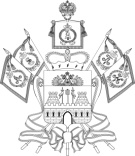 НОВОКУБАНСКИЙ РАЙОНСОВЕТ ПРОЧНООКОПСКОГО СЕЛЬСКОГО ПОСЕЛЕНИЯНОВОКУБАНСКОГО РАЙОНАРЕШЕНИЕ18 декабря 2019 года		№38		ст. ПрочноокопскаяО бюджете Прочноокопского сельского поселения Новокубанского района на 2020 год1. Утвердить основные характеристики бюджета Прочноокопского сельского поселения Новокубанского района на 2020 год:1) общий объем доходов в сумме 21 497,9 тысяч рублей;2) общий объем расходов в сумме 21 497,9 тысяч рублей;3) верхний предел муниципального внутреннего долга Прочноокопского сельского поселения Новокубанского района на 1 января 2021 года в сумме 256,0 тысяч рублей, в том числе верхний предел долга по муниципальным гарантиям Прочноокопского сельского поселения Новокубанского района в сумме 0,0 тысяч рублей;4) дефицит бюджета муниципального образования Новокубанский район в сумме 0,0 тысяч рублей.2. Утвердить перечень и коды главных администраторов доходов и закрепляемые за ними виды (подвиды) доходов бюджета Прочноокопского сельского поселения Новокубанского района и перечень главных администраторов источников финансирования дефицита бюджета Прочноокопского сельского поселения Новокубанского района согласно приложению № 1 к настоящему решению.3. Утвердить перечень и коды главных администраторов доходов – органов государственной власти Краснодарского края, применяемые в бюджете Прочноокопского сельского поселения Новокубанского района согласно приложению № 2 к настоящему решению3. Утвердить Объем доходов в бюджет Прочноокопского сельского поселения Новокубанского района по основным источникам на 2020 год в суммах согласно приложению № 3 к настоящему решению.4. Утвердить в составе доходов бюджета Прочноокопского сельского поселения Новокубанского района безвозмездные поступления из краевого бюджета в 2020 году согласно приложению № 3 к настоящему решению.5. Установить в соответствии с пунктом 2 статьи 184.1 Бюджетного кодекса Российской Федерации нормативы распределения доходов в бюджет Прочноокопского сельского поселения Новокубанского района на 2020 год согласно приложению № 4 к настоящему решению.6. Установить, что добровольные взносы и пожертвования, поступившие в бюджет Прочноокопского сельского поселения Новокубанского района, направляются в установленном порядке на увеличение расходов бюджета Прочноокопского сельского поселения Новокубанского района соответственно целям их предоставления.7. Утвердить распределение бюджетных ассигнований по разделам и подразделам классификации расходов бюджетов на 2020 год согласно приложению № 5 к настоящему решению.8. Утвердить распределение бюджетных ассигнований по целевым статьям (муниципальным программам Прочноокопского сельского поселения Новокубанского района и непрограммным направлениям деятельности), группам видов расходов классификации расходов бюджетов на 2020 год согласно приложению № 6 к настоящему решению.9. Утвердить ведомственную структуру расходов бюджета Прочноокопского сельского поселения Новокубанского района на 2020 год согласно приложению № 7 к настоящему решению.10. Утвердить в составе ведомственной структуры расходов бюджета Прочноокопского сельского поселения Новокубанского района на 2020 год перечень главных распорядителей средств бюджета Прочноокопского сельского поселения Новокубанского района, перечень разделов, подразделов, целевых статей (муниципальных программ Прочноокопского сельского поселения Новокубанского района и непрограммных направлений деятельности), групп видов расходов бюджета Прочноокопского сельского поселения Новокубанского района.11. Утвердить в составе ведомственной структуры расходов бюджета Прочноокопского сельского поселения Новокубанского района на 2020 год:1) общий объем бюджетных ассигнований, направляемых на исполнение публичных нормативных обязательств, в сумме 72,0 тысяч рублей;2) резервный фонд администрации Прочноокопского сельского поселения Новокубанского района в сумме 20,0 тысяч рублей.12. Утвердить источники внутреннего финансирования дефицита бюджета Прочноокопского сельского поселения Новокубанского района, перечень статей источников финансирования дефицитов бюджетов на 2020 год согласно приложению № 8 к настоящему решению.13. Остатки средств бюджета Прочноокопского сельского поселения Новокубанского района, сложившиеся на начало текущего финансового года направляются на оплату заключенных от имени Прочноокопского сельского поселения Новокубанского района муниципальных контрактов на поставку товаров, выполнение работ, оказание услуг, подлежавших в соответствии с условиями этих муниципальных контрактов оплате в отчетном финансовом году, в объеме, не превышающем суммы остатка неиспользованных бюджетных ассигнований на указанные цели, в случае осуществления заказчиком приемки поставленного товара, выполненной работы (ее результатов), оказанной услуги, а также отдельных этапов поставки товара, выполнения работы, оказания услуги указанных муниципальных контрактов в установленном законодательством порядке в отчетном финансовом году.14. Утвердить объем бюджетных ассигнований дорожного фонда Прочноокопского сельского поселения Новокубанского района на 2020 год в сумме 3 179,7 тысяч рублей.15. Установить, что предоставление субсидий юридическим лицам (за исключением субсидий муниципальным учреждениям), индивидуальным предпринимателям, а также физическим лицам - производителям товаров, работ, услуг осуществляется в случаях, предусмотренных пунктом 16, и в порядке, предусмотренном принимаемыми в соответствии с настоящим решением нормативными правовыми актами органа местного самоуправления Прочноокопского сельского поселения Новокубанского района.16. Предоставление субсидий юридическим лицам (за исключением субсидий муниципальным учреждениям), индивидуальным предпринимателям, а также физическим лицам - производителям товаров, работ, услуг осуществляется в случаях:1) оказания поддержки субъектам малого и среднего предпринимательства;2) оказания мер социальной поддержки отдельным категориям граждан;17. Установить, что субсидии иным некоммерческим организациям, не являющимся муниципальными учреждениями, в соответствии с пунктом 2 статьи 78.1 Бюджетного кодекса Российской Федерации предоставляются в пределах бюджетных ассигнований, предусмотренных приложением № 7 к настоящему решению. Порядок определения объема и предоставления указанных субсидий устанавливается нормативными правовыми актами органа местного самоуправления Прочноокопского сельского поселения Новокубанского района.18. Увеличить размеры денежного вознаграждения лиц, замещающих муниципальные должности администрации Прочноокопского сельского поселения Новокубанского района, а также размеры месячных окладов муниципальных служащих Прочноокопского сельского поселения Новокубанского района в соответствии с замещаемыми ими должностями муниципальной службы и размеры месячных окладов муниципальных служащих в соответствии с присвоенными им классными чинами муниципальной службы с 01 января 2020 года на 3,8 процентов.19. Увеличить должностные оклады работников органов местного самоуправления Прочноокопского сельского Новокубанского района, замещающих должности, не являющиеся муниципальными должностями и должностями муниципальной службы с 01 января 2019 года на 3,8 процентов.20. Установить, что администрация Прочноокопского сельского поселения Новокубанского района не вправе принимать решения, приводящие к увеличению в 2019 году штатной численности муниципальных служащих Прочноокопского сельского поселения Новокубанского района в органах местного самоуправления муниципального образования Новокубанский район, за исключением случаев принятия решений о наделении органов местного самоуправления дополнительными функциями в пределах установленной в соответствии с законодательством компетенции, требующими увеличения штатной численности.21. Увеличить должностные оклады работников муниципальных учреждений, подведомственных администрации Прочноокопского сельского поселения с 1 января 2020 года на 3,8 процентов.22. Утвердить программу муниципальных внутренних заимствований Прочноокопского сельского поселения Новокубанского района на 2020 год согласно приложению № 9 к настоящему решению.23. Утвердить программу муниципальных гарантий Прочноокопского сельского поселения Новокубанского района в валюте Российской Федерации на 2019 год согласно приложению № 10 к настоящему решению.24. Установить предельный объем муниципального долга Прочноокопского сельского поселения Новокубанского района на 2020 год в сумме 256,0 тысяч рублей.25. Установить предельный объем расходов на обслуживание муниципального долга Прочноокопского сельского поселения Новокубанского района на 2020 год в сумме 77,0 тысяч рублей.26. Нормативные правовые акты Прочноокопского сельского поселения Новокубанского района подлежат приведению в соответствие с настоящим решением в двухмесячный срок со дня вступления в силу настоящего решения, за исключением случаев, установленных бюджетным законодательством Российской Федерации.27. Настоящее решение вступает в силу с 1 января 2020 года и подлежит официальному опубликованию.Приложение №1к решению СоветаПрочноокопского сельского поселенияНовокубанского района от 19.12.2019 г. № 38Перечень и коды главных администраторов доходов и закрепляемые за ними виды (подвиды) доходов бюджета Прочноокопского сельского поселения   Новокубанского района и перечень главных администраторов источников финансирования дефицита бюджета Прочноокопского сельского поселения Новокубанского района ГлаваПрочноокопского сельского поселенияНовокубанского районаА.А.ЗаровныйПриложение №2к решению СоветаПрочноокопского сельского поселенияНовокубанского района от 19.12.2019 г. № 38Перечень и коды главных администраторов доходов – органов государственной власти Краснодарского края, применяемыев бюджете Прочноокопского сельского поселения Новокубанского района                                                                                                                                    .».ГлаваПрочноокопского сельского поселенияНовокубанского районаА.А.ЗаровныйПриложение №3к решению СоветаПрочноокопского сельского поселенияНовокубанского района от 19.12.2019 г. № 38Объем доходов в бюджет Прочноокопского сельского поселения Новокубанского района по основным источникам на 2020 год (тысяч  рублей).ГлаваПрочноокопского сельского поселенияНовокубанского районаА.А.ЗаровныйПриложение №4к решению СоветаПрочноокопского сельского поселенияНовокубанского района от 19.12.2019 г. № 38Нормативы распределения доходов в бюджет Прочноокопского сельского поселения Новокубанского района на 2019 год (проценты).ГлаваПрочноокопского сельского поселенияНовокубанского районаА.А.ЗаровныйПриложение №5к решению СоветаПрочноокопского сельского поселенияНовокубанского районаот 19.12.2019 г. № 38Распределение бюджетных ассигнований по разделам и подразделам классификации расходов бюджетов на 2020 год(тысяч рублей)ГлаваПрочноокопского сельского поселенияНовокубанского районаА.А.ЗаровныйПриложение №6к решению СоветаПрочноокопского сельского поселенияНовокубанского районаот 19.12.2019 г. № 38Распределение бюджетных ассигнований по целевым статьям (муниципальным программам Прочноокопского сельского поселения Новокубанского района и непрограммным направлениям деятельности), группам видов расходов классификации расходов бюджетов на 2020 годГлаваПрочноокопского сельского поселенияНовокубанского районаА.А.ЗаровныйПриложение №7к решению СоветаПрочноокопского сельского поселенияНовокубанского районаот 19.12.2019 г. № 38Ведомственная структура расходов бюджета Прочноокопского сельского поселения на 2020 годГлаваПрочноокопского сельского поселенияНовокубанского районаА.А.ЗаровныйПриложение №8к решению СоветаПрочноокопского сельского поселенияНовокубанского районаот 19.12.2019 г. № 38Источники внутреннего финансирования дефицита бюджета Прочноокопского сельского поселения Новокубанского района на 2020 годГлаваПрочноокопского сельского поселенияНовокубанского районаА.А.ЗаровныйПриложение №9к решению СоветаПрочноокопского сельского поселенияНовокубанского районаот 19.12.2019 г. № 38Программа муниципальных внутренних заимствований Прочноокопского сельского поселения Новокубанского района на 2020 годГлаваПрочноокопского сельского поселенияНовокубанского районаА.А.ЗаровныйПриложение №10к решению СоветаПрочноокопского сельского поселенияНовокубанского районаот 19.12.2019 г. № 38Программа муниципальных гарантий Прочноокопского сельского поселения Новокубанского района в валютеРоссийской Федерации на 2020 годРаздел 1. Перечень подлежащих предоставлению муниципальных гарантий Прочноокопского сельского поселения Новокубанского района на 2020 годРаздел 2. Общий объем бюджетных ассигнований, предусмотренных на исполнение муниципальных гарантий Прочноокопского сельского поселения Новокубанского район по возможным гарантийным случаям, в 2020 годуГлаваПрочноокопского сельского поселенияНовокубанского районаА.А.ЗаровныйИнформационный бюллетень «Вестник Прочноокопского сельского поселения Новокубанского района»№11  от 19.12.2019Учредитель: Совет Прочноокопского сельского поселения Новокубанского районаГлаваПрочноокопского сельского поселенияНовокубанского районаА.А.ЗаровныйПредседатель СоветаПрочноокопского сельского поселения Новокубанского районаД.Н. СимбирскийКод бюджетной классификации Российской ФедерацииКод бюджетной классификации Российской ФедерацииНаименование главного администратора доходов  и источников финансирования дефицита бюджета поселенияГлавного администратора доходов  бюджета поселениядоходов и источников финансирования дефицита бюджетапоселенияНаименование главного администратора доходов  и источников финансирования дефицита бюджета поселения992Администрация Прочноокопского сельского поселения9921 11 05035 10 0000 120Доходы от сдачи в аренду имущества, находящегося в оперативном управлении органов управления сельских поселений и созданных ими учреждений (за исключением имущества муниципальных бюджетных и автономных учреждений)9921 11 05075 10 0000 120Доходы от сдачи в аренду имущества, составляющего казну сельских поселений (за исключением земельных участков)9921 11 09045 10 0000 120Прочие поступления от использования имущества, находящегося в собственности сельских поселений (за исключением имущества муниципальных бюджетных и автономных учреждений, а также имущества муниципальных унитарных предприятий, в том числе казенных)9921 13 02995 10 0000 130Прочие доходы от компенсации затрат бюджетов сельских поселений9921 14 02052 10 0000 410Доходы от реализации имущества, находящегося в оперативном управлении учреждений, находящихся в ведении органов управления сельских поселений (за исключением имущества муниципальных бюджетных и автономных учреждений), в части реализации основных средств по указанному имуществу9921 14 02053 10 0000 410Доходы от реализации иного имущества, находящегося в собственности сельских поселений (за исключением имущества муниципальных бюджетных и автономных учреждений, а также имущества муниципальных унитарных предприятий, в том числе казенных), в части реализации основных средств по указанному имуществу9921 14 02052 10 0000 440Доходы от реализации имущества, находящегося в оперативном управлении учреждений, находящихся в ведении органов управления сельских поселений (за исключением имущества муниципальных бюджетных и автономных учреждений), в части реализации материальных запасов по указанному имуществу9921 14 02053 10 0000 440Доходы от реализации иного имущества, находящегося в собственности сельских поселений (за исключением имущества муниципальных бюджетных и автономных учреждений, а также имущества муниципальных унитарных предприятий, в том числе казенных), в части реализации материальных запасов по указанному имуществу9921 14 06025 10 0000 430Доходы от продажи земельных участков, находящихся в собственности сельских поселений (за исключением земельных участков муниципальных бюджетных и автономных учреждений)9921 16 07010 10 0000 140Штрафы, неустойки, пени, уплаченные в случае просрочки исполнения поставщиком (подрядчиком, исполнителем) обязательств, предусмотренных муниципальным контрактом, заключенным муниципальным органом, казенным учреждением сельского поселения9921 16 10031 10 0000 140Возмещение ущерба при возникновении страховых случаев, когда выгодоприобретателями выступают получатели средств бюджета сельского поселения9921 16 10061 10 0000 140Платежи в целях возмещения убытков, причиненных уклонением от заключения с муниципальным органом сельского поселения (муниципальным казенным учреждением) муниципального контракта (за исключением муниципального контракта, финансируемого за счет средств муниципального дорожного фонда)9921 16 10062 10 0000 140Платежи в целях возмещения убытков, причиненных уклонением от заключения с муниципальным органом сельского поселения (муниципальным казенным учреждением) муниципального контракта, финансируемого за счет средств муниципального дорожного фонда9921 16 10082 10 0000 140Платежи в целях возмещения ущерба при расторжении муниципального контракта, финансируемого за счет средств муниципального дорожного фонда сельского поселения, в связи с односторонним отказом исполнителя (подрядчика) от его исполнения9921 17 01050 10 0000 180Невыясненные поступления, зачисляемые в бюджеты сельских поселений9921 17 05050 10 0000 180Прочие неналоговые доходы бюджетов сельских поселений9922 02 15001 10 0000 150Дотации бюджетам сельских поселений на выравнивание бюджетной обеспеченности9922 02 15002 10 0000 150Дотации бюджетам сельских поселений на поддержку мер по обеспечению сбалансированности бюджетов9922 02 19999 10 0000 150Прочие дотации бюджетам сельских поселений9922 02 25027 10 0000 150Субсидии бюджетам сельских поселений на реализацию мероприятий государственной программы Российской Федерации «Доступная среда»9922 02 29999 10 0000 150Прочие субсидии бюджетам сельских поселений9922 02 30024 10 0000 150Субвенции бюджетам сельских поселений на выполнение передаваемых полномочий субъектов Российской Федерации9922 02 35118 10 0000 150Субвенции бюджетам сельских поселений на осуществление первичного воинского учета на территориях, где отсутствуют военные комиссариаты9922 02 39999 10 0000 150Прочие субвенции бюджетам сельских поселений9922 02 40014 10 0000 150Межбюджетные трансферты, передаваемые бюджетам сельских поселений из бюджетов муниципальных районов на осуществление части полномочий по решению вопросов местного значения в соответствии с заключенными соглашениями9922 02 49999 10 0000 150Прочие межбюджетные трансферты, передаваемые бюджетам сельских поселений9922 07 05020 10 0000 150Поступления от денежных пожертвований, предоставляемых физическими лицами получателям средств бюджетов сельских поселений9922 07 05030 10 0000 150Прочие безвозмездные поступления в бюджеты сельских поселений9922 08 05000 10 0000 150Перечисления из бюджетов сельских поселений (в бюджеты поселений) для осуществления возврата (зачета) излишне уплаченных или излишне взысканных сумм налогов, сборов и иных платежей, а также сумм процентов за несвоевременное осуществление такого возврата и процентов, начисленных на излишне взысканные суммы9922 18 60010 10 0000 150Доходы бюджетов сельских поселений от возврата остатков субсидий, субвенций и иных межбюджетных трансфертов, имеющих целевое назначение, прошлых лет из бюджетов муниципальных районов9922 19 60010 10 0000 150Возврат прочих остатков субсидий, субвенций и иных межбюджетных трансфертов, имеющих целевое назначение, прошлых лет из бюджетов сельских поселений99201 02 00 00 10 0000 710Получение кредитов от кредитных организаций бюджетами сельских поселений в валюте Российской Федерации99201 02 00 00 10 0000 810Погашение бюджетами сельских поселений кредитов от кредитных организаций в валюте Российской Федерации99201 03 01 00 10 0000 710Получение кредитов от других бюджетов бюджетной системы Российской Федерации бюджетами сельских поселений в валюте Российской Федерации99201 03 02 00 10 0000 810Погашение бюджетами сельских поселений бюджетных кредитов в иностранной валюте, предоставленных из федерального бюджета в рамках использования целевых иностранных кредитов (заимствований)99201 05 02 01 10 0000 510Увеличение прочих остатков денежных средств бюджетов сельских поселений99201 05 02 01 10 0000 610Уменьшение прочих остатков денежных средств бюджетов сельских поселенийКод бюджетной классификации Российской ФедерацииКод бюджетной классификации Российской ФедерацииНаименование главного администратора доходов  и источников финансирования дефицита бюджета поселенияГлавного администратора доходов  бюджета поселениядоходов и источников финансирования дефицита бюджетапоселенияНаименование главного администратора доходов  и источников финансирования дефицита бюджета поселения123805Министерство финансовКраснодарского края8051 16 18050 10 0000 140Денежные взыскания (штрафы) за нарушение бюджетного законодательства (в части бюджетов сельских поселений)821Департамент имущественных отношений Краснодарского края8211 16 51040 02 0000 140Денежные взыскания (штрафы), установленные законами субъектов Российской Федерации за несоблюдение муниципальных правовых актов, зачисляемые в бюджеты поселений816Министерство экономикиКраснодарского края8161 16 33050 10 0000 140Денежные взыскания (штрафы) за нарушение законодательства Российской Федерации о контрактной системе в сфере закупок товаров, работ, услуг для обеспечения государственных и муниципальных нужд для нужд сельских поселений910Контрольно-счетный орган муниципального образования Новокубанский район9101 16 18050 10 0000 140Денежные взыскания (штрафы) за нарушение бюджетного законодательства (в части бюджетов сельских поселений)КодНаименование доходаСумма1231 00 00000 00 0000 000Налоговые и неналоговые доходы15 526,01 01 02000 01 0000 110Налог на доходы физических лиц*4 635,01 03 02230 01 0000 110Доходы от уплаты акцизов на дизельное топливо, подлежащее распределению между бюджетами субъектов Российской Федерации и местными бюджетами с учетом установленных дифференцированных нормативов отчислений в местные бюджеты3 179,71 03 02240 01 0000 110Доходы от уплаты акцизов на моторные масла для дизельных и (или) карбюраторных (инжекторных) двигателей, подлежащие распределению между бюджетами субъектов Российской Федерации и местными бюджетами с учетом установленных дифференцированных нормативов отчислений в местные бюджеты3 179,71 03 02250 01 0000 110Доходы от уплаты акцизов на автомобильный бензин, подлежащие распределению между бюджетами субъектов Российской Федерации и местными бюджетами с учетом установленных дифференцированных нормативов отчислений в местные бюджеты3 179,71 03 02260 01 0000 110Доходы от уплаты акцизов на прямогонный бензин, подлежащие распределению между бюджетами субъектов Российской Федерации и местными бюджетами с учетом установленных дифференцированных нормативов отчислений в местные бюджеты3 179,71 05 03000 01 0000 110Единый сельскохозяйственный налог*250,01 06 01030 10 0000 110Налог на имущество физических лиц720,31 06 06000 10 0000 110Земельный налог*6 500,01 11 00000 00 0000 000Доходы от использования имущества, находящегося в государственной и муниципальной собственности241,01 11 05035 10 0000 120Доходы от сдачи в аренду имущества, находящегося в оперативном управлении органов управления поселений и созданных ими учреждений (за исключением имущества муниципальных бюджетных и автономных учреждений)241,02 00 00000 00 0000 000Безвозмездные поступления5 971,92 02 00000 00 0000 000Безвозмездные поступления от других бюджетов бюджетной системы Российской Федерации5 971,92 02 10000 00 0000 150Дотации бюджетам бюджетной системы Российской Федерации5 753,42 02 15001 10 0000 150Дотации бюджетам сельских поселений на выравнивание бюджетной обеспеченности5 753,42 02 30000 00 0000 150Субвенции бюджетам субъектов РФ и муниципальных образований218,52 02 30024 10 0000 150Субвенции бюджетам сельских поселений на выполнение передаваемых полномочий субъектов Российской Федерации3,82 02 35118 10 0000 150Субвенции бюджетам сельских поселений на осуществление первичного воинского учета на территориях, где отсутствуют военные комиссариаты214,7ИТОГО  ДОХОДОВ21 497,9          * По  видам  и  подвидам  доходов,  входящим  в  соответствующий  группировочный  код  бюджетной  классификации,  зачисляемым в  местный  бюджет  в  соответствии  с  законодательством  Российской  Федерации          * По  видам  и  подвидам  доходов,  входящим  в  соответствующий  группировочный  код  бюджетной  классификации,  зачисляемым в  местный  бюджет  в  соответствии  с  законодательством  Российской  Федерации          * По  видам  и  подвидам  доходов,  входящим  в  соответствующий  группировочный  код  бюджетной  классификации,  зачисляемым в  местный  бюджет  в  соответствии  с  законодательством  Российской  Федерации          * По  видам  и  подвидам  доходов,  входящим  в  соответствующий  группировочный  код  бюджетной  классификации,  зачисляемым в  местный  бюджет  в  соответствии  с  законодательством  Российской  Федерации          * По  видам  и  подвидам  доходов,  входящим  в  соответствующий  группировочный  код  бюджетной  классификации,  зачисляемым в  местный  бюджет  в  соответствии  с  законодательством  Российской  Федерации          * По  видам  и  подвидам  доходов,  входящим  в  соответствующий  группировочный  код  бюджетной  классификации,  зачисляемым в  местный  бюджет  в  соответствии  с  законодательством  Российской  Федерации          * По  видам  и  подвидам  доходов,  входящим  в  соответствующий  группировочный  код  бюджетной  классификации,  зачисляемым в  местный  бюджет  в  соответствии  с  законодательством  Российской  Федерации          * По  видам  и  подвидам  доходов,  входящим  в  соответствующий  группировочный  код  бюджетной  классификации,  зачисляемым в  местный  бюджет  в  соответствии  с  законодательством  Российской  Федерации          * По  видам  и  подвидам  доходов,  входящим  в  соответствующий  группировочный  код  бюджетной  классификации,  зачисляемым в  местный  бюджет  в  соответствии  с  законодательством  Российской  Федерации          * По  видам  и  подвидам  доходов,  входящим  в  соответствующий  группировочный  код  бюджетной  классификации,  зачисляемым в  местный  бюджет  в  соответствии  с  законодательством  Российской  Федерации          * По  видам  и  подвидам  доходов,  входящим  в  соответствующий  группировочный  код  бюджетной  классификации,  зачисляемым в  местный  бюджет  в  соответствии  с  законодательством  Российской  Федерации          * По  видам  и  подвидам  доходов,  входящим  в  соответствующий  группировочный  код  бюджетной  классификации,  зачисляемым в  местный  бюджет  в  соответствии  с  законодательством  Российской  ФедерацииНаименование дохода местный бюджетВ части погашения задолженности и перерасчетов по отмененным налогам, сборам и иным обязательным платежам Земельный налог (по обязательствам, возникшим до 1 января 2006 года), мобилизуемый на территориях      поселений100Прочие     поступления   от денежных взысканий (штрафов)  и  иных   сумм   в   возмещение   ущерба, зачисляемые в бюджеты поселений100Прочие неналоговые доходы бюджетов поселений100Невыясненные поступления, зачисляемые в бюджеты субъектов Российской Федерации100ПоказательКоды бюджетной классификацииКоды бюджетной классификацииСуммаПоказательРазделПодразделСумма1234Всего расходов21497,9Общегосударственные вопросы015383,1Функционирование высшего должностного лица субъекта Российской Федерации и муниципального образования0102768,9Функционирование Правительства Российской Федерации, высших органов исполнительной власти субъектов Российской Федерации, местных администраций01044419,1Функционирование законодательных (представительных) органов государственной власти и представительных органов муниципальных образований010637,0Резервные фонды011120,0Другие общегосударственные вопросы0113138,1Национальная оборона02214,7Мобилизационная и вневойсковая подготовка0203214,7Национальная безопасность и правоохранительная деятельность033,5Поисковые и аварийно-спасательные учреждения0309Пожарная безопасность03103,5Национальная экономика043183,7Дорожное хозяйство (дорожные фонды)04093179,7Другие общеэкономические вопросы04124Жилищно-коммунальное хозяйство051000,0Коммунальное хозяйство0502100,0Благоустройство0503900,0Культура, кинематография080011490,9Культура080111490,9Социальная политика10112,0Пенсионное обеспечение100172,0Другие вопросы в области социальной политики100640,0Физическая культура и спорт1100110,0Физическая культура1101110,0№ п/пНаименование показателяЦелевая статьяВид рас-ходаСумма№ п/пНаименование показателяЦелевая статьяВид рас-ходаСумма1234Всего расходов21497,91.Муниципальная программа Прочноокопского сельского поселения Новокубанского района "Социальная поддержка граждан "0200000000112,0Развитие мер социальной поддержки отдельных категорий граждан021000000072,0Выплата дополнительного материального обеспечения, доплаты к пенсиям021004001072,0Социальное обеспечение и иные выплаты населению021004001030072,0Поддержка социально ориентированных некоммерческих организаций022000000040,0Мероприятия по поддержке социально ориентированных некоммерческих организаций022001016040,0Закупка товаров, работ и услуг для обеспечения государственных (муниципальных) нужд022001016020040,02Муниципальная программа Прочноокопского сельского поселения Новокубанского района "Комплексное и устойчивое развитие в сфере строительства, архитектуры и дорожного хозяйства "04000000003179,7Обеспечение безопасности дорожного движения04200000001179,7Мероприятия по обеспечению безопасности дорожного движения04200103601179,7Закупка товаров, работ и услуг для обеспечения государственных (муниципальных) нужд04200103602001179,7Строительство, реконструкция, капитальный ремонт и ремонт автомобильных дорог местного значения04400000002000Строительство, реконструкция, капитальный ремонт,  ремонт автомобильных дорог местного значения04400103502000Закупка товаров, работ и услуг для обеспечения государственных (муниципальных) нужд044001035020020003Муниципальная программа Прочноокопского сельского поселения Новокубанского района "Развитие жилищно - коммунального хозяйства"05000000001000,0Развитие водоснабжения и водоотведения населенных пунктов0510000000100,0Мероприятия по водоснабжению и водоотведению нселенных пунктов0510010390100,0Закупка товаров, работ и услуг для обеспечения государственных (муниципальных) нужд0510010390200100,0Благоустройство территории поселения0540000000900,0Уличное освещение0540100000900,0Мероприятия по благоустройству территории поселения0540110410900,0Закупка товаров, работ и услуг для обеспечения государственных (муниципальных) нужд0540110410200900,04Муниципальная программа Прочноокопского сельского поселения Новокубанского района "Обеспечение безопасности населения "06000000003,5Пожарная безопасность06200000003,5Мероприятия по обеспечению пожарной безопасности06200101403,5Закупка товаров, работ и услуг для обеспечения государственных (муниципальных) нужд06200101402003,55Муниципальная программа Прочноокопского сельского поселения Новокубанского района "Развитие культуры "070000000011490,9Отдельные мероприятия муниципальной программы «Развитие культуры»071000000011490,9Расходы на обеспечение деятельности (оказание услуг) подведомственных учреждений, в том числе на предоставление субсидий муниципальным бюджетным и автономным учреждениям субсидий071000059011265,7Расходы на выплаты персоналу в целях обеспечения выполнения функций государственными (муниципальными) органами, казенными учреждениями, органами управления государственными внебюджетными фондами07100005901009196,7Закупка товаров, работ и услуг для обеспечения государственных (муниципальных) нужд07100005902002045,0Иные бюджетные ассигнования071000059080024,0Мероприятия в области культуры0710010230225,2Закупка товаров, работ и услуг для обеспечения государственных (муниципальных) нужд0710010230200225,26Муниципальная программа Прочноокопского сельского поселения Новокубанского района  «Развитие физической культуры и массового спорта»0800000000110,0Отдельные мероприятия муниципальной программы0810000000110,0Мероприятия в области физической культуры и спорта0810010120110,0Закупка товаров, работ и услуг для обеспечения государственных (муниципальных) нужд0810010120200110,07Муниципальная программа Прочноокопского сельского поселения Новокубанского района "Экономическое развитие"09000000004,0Государственная поддержка малого и среднего предпринимательства09100000004,0Поддержка малого и среднего предпринимательства09100101704,0Закупка товаров, работ и услуг для обеспечения государственных (муниципальных) нужд09100101712004,08Обеспечение деятельности органов местного самоуправления муниципального образования50000000005597,8Высшее должностное лицо Прочноокопского сельского поселения Новокубанского района5010000000768,9Расходы на обеспечение функций органов местного самоуправления5010000190768,9Расходы на выплаты персоналу в целях обеспечения выполнения функций государственными (муниципальными) органами, казенными учреждениями, органами управления государственными внебюджетными фондам5010000190100768,99Контрольно-счетная палата администрации муниципального образования502000000037,0Обеспечение деятельности контрольно-счетной палаты Новокубанского района502020000037,0Расходы на обеспечение функций органов местного самоуправления502020019037,0Иные межбюджетные трансферты502020019050037,010Обеспечение деятельности администрации муниципального образования 50500000004771,9Расходы на обеспечение функций органов местного самоуправления50500001904415,3Расходы на выплаты персоналу в целях обеспечения выполнения функций государственными (муниципальными) органами, казенными учреждениями, органами управления государственными внебюджетными фондам50500001901003752,8Закупка товаров, работ и услуг для обеспечения государственных (муниципальных) нужд5050000190200555,0Иные бюджетные ассигнования5050000190800107,5Прочие обязательства администрации муниципального образования5050010050138,1Социальное обеспечение и иные выплаты населению5050010050300132,0Иные бюджетные ассигнования50500100508006,1Осуществление первичного воинского учета на территориях, где отсутствуют военные комиссариаты5050051180214,7Расходы на выплаты персоналу в целях обеспечения выполнения функций государственными (муниципальными) органами, казенными учреждениями, органами управления государственными внебюджетными фондам5050051180100214,7Осуществление отдельных полномочий Краснодарского края по образованию и организации деятельности административных комиссий50500601903,8Закупка товаров, работ и услуг для обеспечения государственных (муниципальных) нужд50500601902003,811Реализация муниципальных функций администрации муниципального образования509000000020,0Финансовое обеспечение непредвиденных расходов509010000020,0Резервный фонд администрации муниципального образования509011053020,0Иные бюджетные ассигнования509011053080020,0ПоказательКоды бюджетной классификацииКоды бюджетной классификацииКоды бюджетной классификацииКоды бюджетной классификацииКоды бюджетной классификацииСуммаПоказательРазделПодразделЦелевая статьяВид рас-ходаСумма1234567Всего расходов21497,9Совет Прочноокопского сельского поселения Новокубанского района99137,0Общегосударственные вопросы991010037,0Обеспечение деятельности финансовых, налоговых и таможенных органов и органов финансового (финансово-бюджетного) надзора991010637,0Обеспечение деятельности органов местного самоуправления муниципального образования9910106500000000037,0Контрольно-счетная палата администрации муниципального образования9910106502000000037,0Расходы на обеспечение функций органов местного самоуправления9910106502020019037,0Иные межбюджетные трансферты9910106502020019050037,0Администрация Прочноокопского сельского поселения Новокубанского района99221460,9Общегосударственные вопросы99201005346,1Функционирование высшего должностного лица субъекта Российской Федерации и муниципального образования9920102768,9Обеспечение деятельности органов местного самоуправления муниципального образования99201025000000000768,9Высшее должностное лицо Прочноокопского сельского поселения Новокубанского района99201025010000000768,9Расходы на обеспечение функций органов местного самоуправления99201025010000190768,9Расходы на выплаты персоналу в целях обеспечения выполнения функций государственными (муниципальными) органами, казенными учреждениями, органами управления государственными внебюджетными фондами99201025010000190100768,9Функционирование Правительства Российской Федерации, высших исполнительных органов государственной власти субъектов Российской Федерации, местных администраций99201044419,1Обеспечение деятельности органов местного самоуправления муниципального образования992010450000000004415,3Обеспечение деятельности администрации муниципального образования992010450500000004415,3Расходы на обеспечение функций органов местного самоуправления992010450500001904415,3Расходы на выплаты персоналу в целях обеспечения выполнения функций государственными (муниципальными) органами, казенными учреждениями, органами управления государственными внебюджетными фондами992010450500001901003752,8Закупка товаров, работ и услуг для обеспечения государственных (муниципальных) нужд99201045050000190200555,0Иные бюджетные ассигнования99201045050000190800107,5Осуществление отдельных полномочий Краснодарского края по образованию и организации деятельности административных комиссий992010450500601903,8Закупка товаров, работ и услуг для обеспечения государственных (муниципальных) нужд992010450500601902003,8Резервные фонды992011120,0Обеспечение деятельности органов местного самоуправления муниципального образования9920111500000000020,0Реализация муниципальных функций администрации муниципального образования9920111509000000020,0Финансовое обеспечение непредвиденных расходов9920111509010000020,0Резервный фонд администрации муниципального образования9920111509011053020,0Иные бюджетные ассигнования9920111509011053080020,0Другие общегосударственные вопросы9920113138,1Обеспечение деятельности органов местного самоуправления муниципального образования99201135000000000138,1Прочие обязательства администрации муниципального образования99201135050010050138,1Социальное обеспечение и иные выплаты населению99201135050010050300132,0Иные бюджетные ассигнования992011350500100508006,1Национальная оборона99202214,7Мобилизационная и вневойсковая подготовка9920203214,7Обеспечение деятельности органов местного самоуправления муниципального образования99202035000000000214,7Осуществление первичного воинского учета на территориях, где отсутствуют военные комиссариаты99202035050051180214,7Расходы на выплату персоналу муниципальных органов99202035050051180100214,7Национальная безопасность и правоохранительная деятельность992033,5Пожарная безопасность99203103,5Муниципальная программа Прочноокопского сельского поселения Новокубанского района "Обеспечение безопасности населения "992031006000000003,5Пожарная безопасность992031006200000003,5Мероприятия по обеспечению пожарной безопасности992031006200101403,5Закупка товаров, работ и услуг для обеспечения государственных (муниципальных) нужд992031006200101402003,5Национальная экономика992043183,7Дорожное хозяйство (дорожные фонды)99204093179,7Муниципальная программа Прочноокопского сельского поселения Новокубанского района "Комплексное и устойчивое развитие в сфере строительства, архитектуры и дорожного хозяйства "992040904000000003179,7Обеспечение безопасности дорожного движения992040904200000001179,7Мероприятия по обеспечению безопасности дорожного движения992040904200103601179,7Закупка товаров, работ и услуг для обеспечения государственных (муниципальных) нужд992040904200103602001179,7Строительство, реконструкция, капитальный ремонт и ремонт автомобильных дорог местного значения992040904400000002000,0Строительство, реконструкция, капитальный ремонт, ремонт автомобильных дорог месного значения992040904400103502000,0Закупка товаров, работ и услуг для обеспечения государственных (муниципальных) нужд992040904400103502002000,0Другие вопросы в области национальной экономики99204124,0Муниципальная программа Прочноокопского сельского поселения Новокубанского района "Экономическое развитие "992041209000000004,0Государственная поддержка малого и среднего предпринимательства992041209100000004,0Поддержка малого и среднего предпринимательства992041209100101704,0Закупка товаров, работ и услуг для обеспечения государственных (муниципальных) нужд992041209100101702004,0Жилищно-коммунальное хозяйство992051000,0Коммунальное хозяйство9920502100,0Муниципальная программа Прочноокопского сельского поселения Новокубанского района "Развитие жилищно - коммунального хозяйства"99205020500000000100,0Развитие водоснабжения и водоотведения населенных пунктов99205020510000000100,0Мероприятия по водоснабжению и водоотведению населенных пунктов99205020510010390100,0Закупка товаров, работ и услуг для обеспечения государственных (муниципальных) нужд99205020510010390200100,0Благоустройство9920503900,0Муниципальная программа Прочноокопского сельского поселения Новокубанского района "Развитие жилищно - коммунального хозяйства"99205030500000000900,0Благоустройство территории поселения99205030540000000900,0Уличное освещение99205030540100000900,0Мероприятия по благоустройству территории поселения99205030540110410900,0Закупка товаров, работ и услуг для обеспечения государственных (муниципальных) нужд99205030540110410200900,0Культура, кинематография992080011490,9Муниципальная программа Прочноокопского сельского поселения Новокубанского района "Развитие культуры"9920801070000000011490,9Отдельные мероприятия муниципальной программы «Развитие культуры»9920801071000000011490,9Расходы на обеспечение деятельности (оказание услуг) подведомственных учреждений, в том числе на предоставление субсидий муниципальным бюджетным и автономным учреждениям субсидий9920801071000059011265,7Расходы на выплаты персоналу в целях обеспечения выполнения функций государственными (муниципальными) органами, казенными учреждениями, органами управления государственными внебюджетными фондами992080107100005901009196,7Закупка товаров, работ и услуг для обеспечения государственных (муниципальных) нужд992080107100005902002045,0Иные бюджетные ассигнования9920801071000059080024,0Мероприятия в области культуры99208010710010230225,2Закупка товаров, работ и услуг для обеспечения государственных (муниципальных) нужд99208010710010230200225,2Социальная политика99210112,0Пенсионное обеспечение992100172,0Муниципальная программа Прочноокопского сельского поселения Новокубанского района "Социальная поддержка граждан"9921001020000000072,0Развитие мер социальной поддержки отдельных категорий граждан9921001021000000072,0Выплата дополнительного материального обеспечения, доплаты к пенсиям9921001021004001072,0Социальное обеспечение и иные выплаты населению9921001021004001030072,0Поддержка социально ориентированных некоммерческих организаций9921006022000000040,0Мероприятия по поддержке социально ориентированных некоммерческих организаций9921006022001016040,0Закупка товаров, работ и услуг для обеспечения государственных (муниципальных) нужд9921006022001016020040,0Физическая культура и спорт9921100110,0Физическая культура9921101110,0Муниципальная программа Прочноокопского сельского поселения Новокубанского района  «Развитие физической культуры и массового спорта»99211010800000000110,0Отдельные мероприятия муниципальной программы99211010810000000110,0Мероприятия в области физической культуры и спорта99211010810010120110,0Закупка товаров, работ и услуг для обеспечения государственных (муниципальных) нужд99211010810010120200110,0КодНаименование групп, подгрупп, статей, подстатей, элементов, программ, (подпрограмм), кодов экономической классификации, источников внутреннего финансирования дефицита бюджета.сумма992 01 05 00 00 00 0000 00Изменение остатков средств на счетах по учету средств бюджета0,0992 01 05 00 00 00 0000 500Увеличение остатков средств бюджетов-21 497,9992 01 05 02 01 00 0000 510Увеличение прочих остатков денежных средств бюджетов-21 497,9992 01 05 02 01 10 0000 510Увеличение прочих остатков денежных средств бюджетов поселений-21 497,9992 01 05 00 00 00 0000 600Уменьшение остатков средств бюджетов21 497,9992 01 05 02 01 00 0000 610Уменьшение прочих остатков денежных средств бюджетов21 497,9992 01 05 02 01 10 0000 610Уменьшение прочих остатков денежных средств бюджетов поселений21 497,9№ п/пНаименованиеНаименованиеСумма1.Бюджетные кредиты, привлеченные в местный бюджет из бюджета субъекта Российской Федерации, всегоБюджетные кредиты, привлеченные в местный бюджет из бюджета субъекта Российской Федерации, всего0,01.В том числе:привлечение0,01.В том числе:погашение0,02.Кредиты от кредитных организаций, привлеченные в местный бюджет, всегоКредиты от кредитных организаций, привлеченные в местный бюджет, всего0,02.В том числе:привлечение0,02.В том числе:погашение0,03.0,03.в том числе:привлечение0,03.в том числе:погашение0,0№п/пНаправление (цель)гарантированияКатегории принципаловОбщий объемгарантий,тыс. рублейУсловия предоставлениягарантийУсловия предоставлениягарантийУсловия предоставлениягарантийУсловия предоставлениягарантий№п/пНаправление (цель)гарантированияКатегории принципаловОбщий объемгарантий,тыс. рублейналичие праварегрессного требованияанализ финансовогосостояния принципалапредоставление обеспечения исполнения обязательств принципалаперед гарантоминыеусловия1233455667781.Предоставление муниципальных гарантийНе планируетсяНе планируется0,00-------ИтогоИтогоИтого0,00Бюджетные ассигнования на исполнение муниципальных гарантий Прочноокопского сельского поселения Новокубанского район по возможным гарантийным случаямОбъем,тыс. рублейЗа счет источников финансирования дефицита бюджета0,00Информационный бюллетень «Вестник Прочноокопского сельского поселения Новокубанского района»Адрес редакции-издателя:352235, Краснодарский край, Новокубанский район, ст. Прочноокопская, ул. Ленина 151.Главный редактор  А. А. Заровный Номер подписан к печати 19.12.2019 в 10-00Тираж 20 экземпляровДата выхода бюллетеня 19.12.2019Распространяется бесплатно